MªsldksM ¼;wuhQkeZ½  isaV dyj 						  dqrhZ @'kVZ dyj  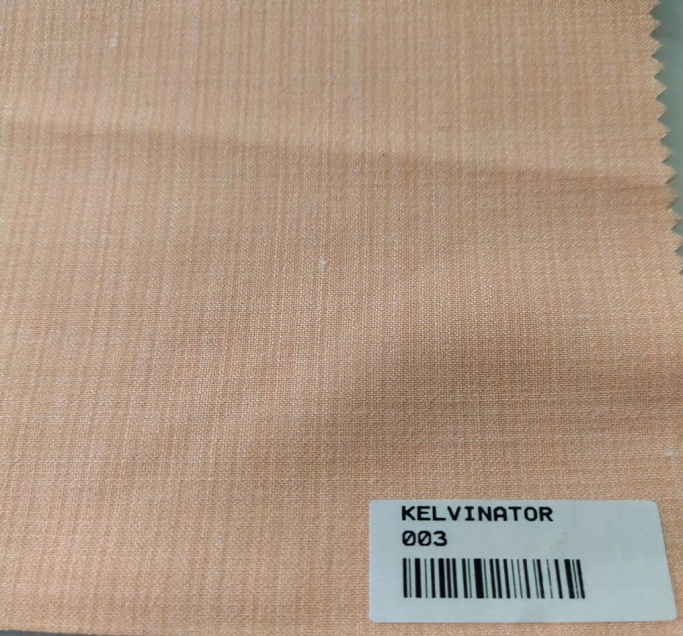 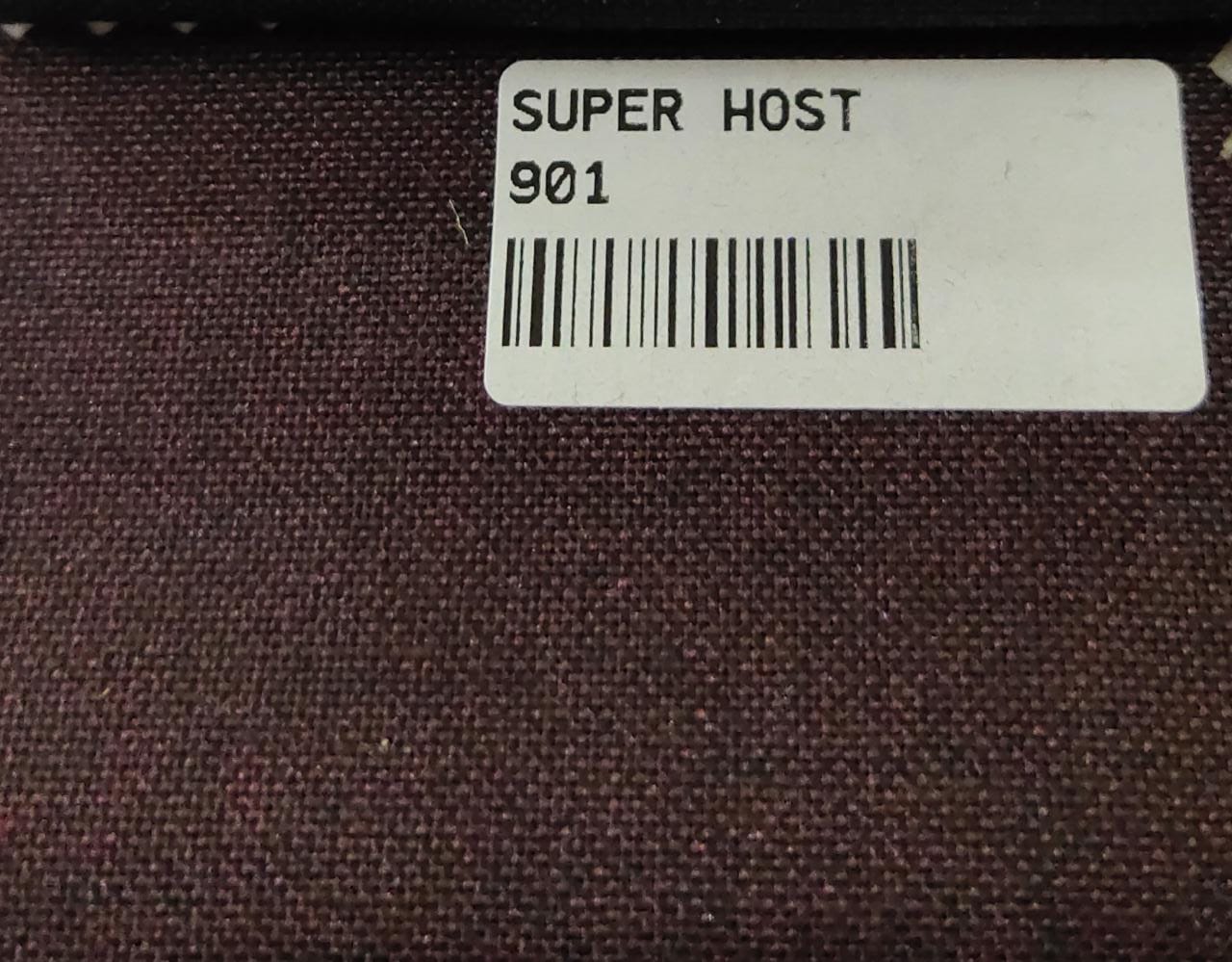 